Name and Title of Faculty Applicant: ______________________________________Project Title: __________________________________________________________Faculty : _____________________________________________________Faculty E-mail: ________________________________________________________Phone number: ________________________________________________________					 Area(s) of Interest for NASA: _____________________________________________Signature: Faculty Member:	________________________________________________________________				Print				Sign					Date	Checklist:   COMPLETE APPLICATION DUE BY  p.m. on , 201:Cover Page ___ (limit of  pages, exclusive of references) ___detailing NASA alignment ______Two-page CV___The complete application be saved as a single PDF file and emailed to the Space Grant Office to Ms. Debra Fraser (dfraser1@uvm.edu) with CC to Director Darren Hitt (SG.Director@uvm.edu). 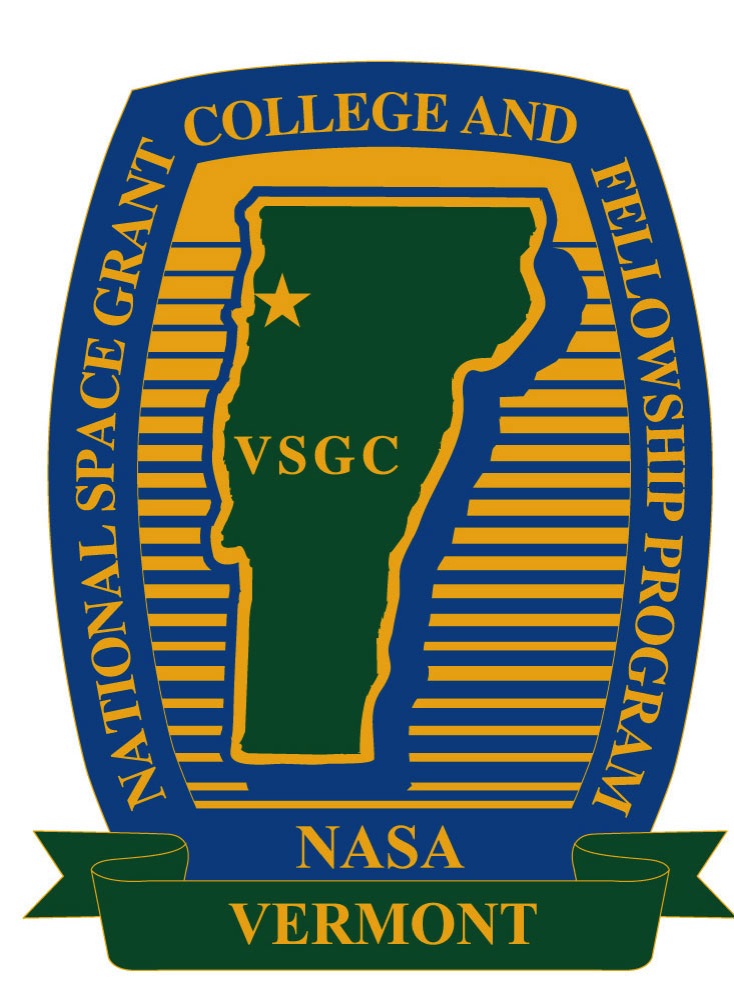 Vermont Space Grant Vermont NASA EPSCoR Program201 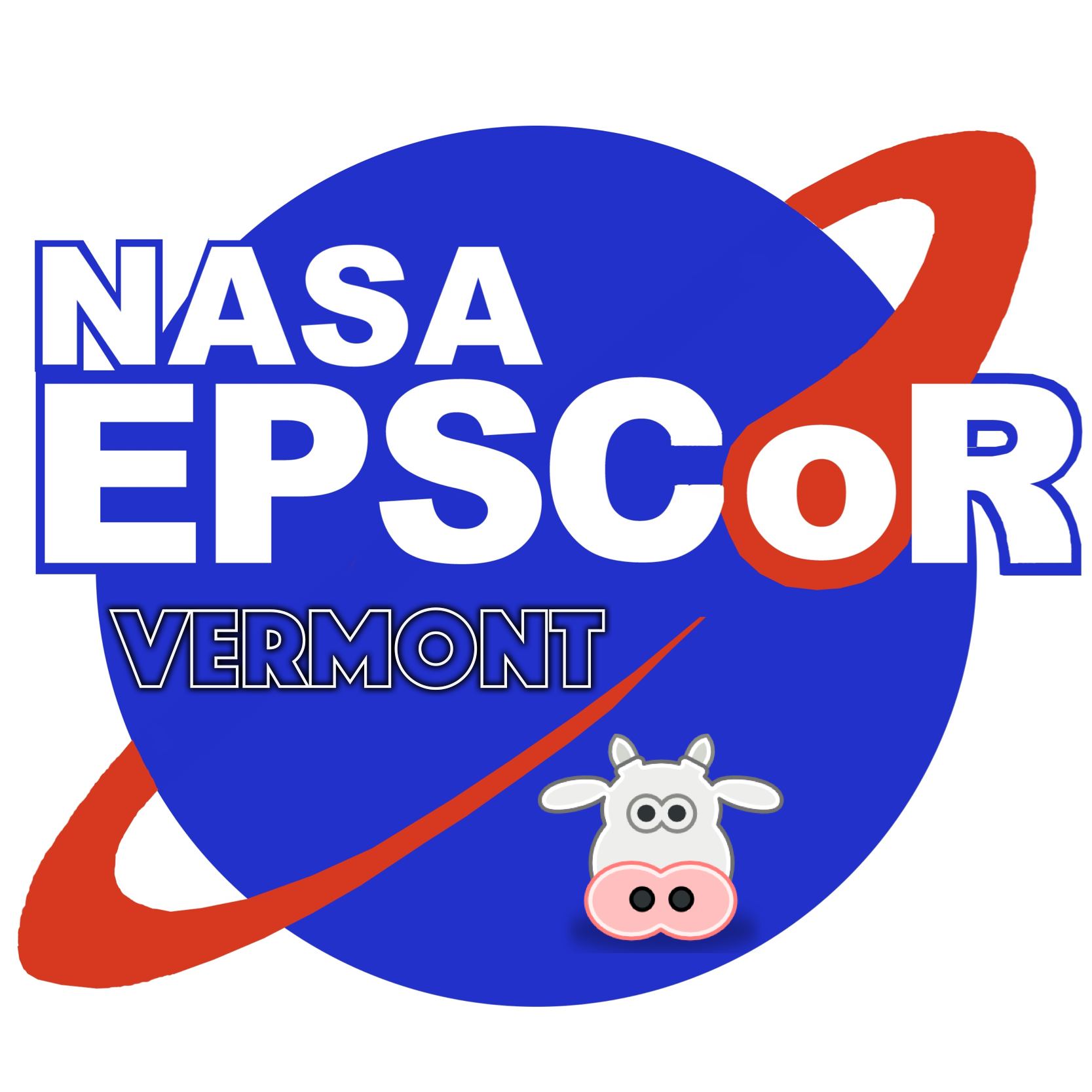 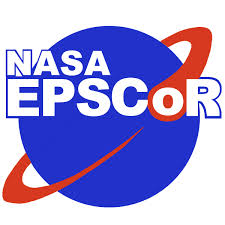 